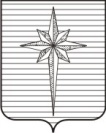 АДМИНИСТРАЦИЯ ЗАТО ЗВЁЗДНЫЙпостановление05.05.2023                                                                                                        № 416О внесении изменений в административный регламент предоставления муниципальной услуги «Выдача разрешения на ввод объекта капитального строительства в эксплуатацию», утверждённый постановлением администрации ЗАТО Звёздный от 10.06.2015 № 925, и признании утратившим силу части постановления администрации ЗАТО Звёздный от 14.04.2022 № 401В соответствии с Федеральным законом от 06.10.2003 № 131-ФЗ «Об общих принципах организации местного самоуправления в Российской Федерации», Федеральным законом от 27.07.2010 № 210-ФЗ «Об организации предоставления государственных и муниципальных услуг», подпунктом «а» пункта 12 статьи 1 Федерального закона от 29.12.2022 № 612-ФЗ «О внесении изменений в Градостроительный кодекс Российской Федерации и отдельные законодательные акты Российской Федерации и о признании утратившим силу абзаца второго пункта 2 статьи 16 Федерального закона «О железнодорожном транспорте в Российской Федерации», Градостроительным кодексом Российской Федерации, пунктом 9 части 1 статьи 43 Устава городского округа ЗАТО Звёздный Пермского края, Порядком разработки и утверждения административных регламентов предоставления муниципальных услуг, утверждённым постановлением администрации ЗАТО Звёздный от 16.12.2021 № 1349, администрация ЗАТО Звёздный постановляет:1. Внести в административный регламент предоставления муниципальной услуги «Выдача разрешения на ввод объекта капитального строительства в эксплуатацию», утверждённый постановлением администрации ЗАТО Звёздный от 10.06.2015 № 925 (в редакции постановления администрации ЗАТО Звёздный от 26.05.2022 № 544),  следующие изменения:в пункте 1.3. слова «www.zvezdny.permarea.ru» заменить словами «https://zatozvezdny.ru/», слова «star21@permkray.ru» заменить словами «administration@zvezdny.permkrai.ru»;в пункте 2.5 слова «решение Думы ЗАТО Звёздный от 22.05.2012 № 38 «Об утверждении Перечня услуг, которые являются необходимыми и обязательными для предоставления администрацией ЗАТО Звёздный и предоставляются организациями, участвующими в предоставлении муниципальной услуги» исключить;пункт 2.6 изложить в следующей редакции:в пункте 2.16 слова «star21@permkray.ru» заменить словами «administration@zvezdny.permkrai.ru».2. Признать утратившим силу абзац второй пункта 1 постановления администрации ЗАТО Звёздный от 14.04.2022 № 401 «О внесении изменений в административный регламент предоставления муниципальной услуги «Выдача разрешения на ввод объекта капитального строительства в эксплуатацию», утверждённый постановлением администрации ЗАТО Звёздный от 10.06.2015 № 925, и признании утратившим силу постановления администрации ЗАТО Звёздный от 22.06.2020 № 548».3. Отделу по развитию территории администрации ЗАТО Звёздный организовать работу по размещению настоящего постановления в информационно-телекоммуникационной сети Интернет на официальном сайте органов местного самоуправления ЗАТО Звёздный https://zatozvezdny.ru/ в течение 5 рабочих дней после дня официального опубликования настоящего постановления.4. Отделу архитектуры, градостроительства и коммунального хозяйства администрации ЗАТО Звёздный организовать размещение настоящего постановления в федеральной государственной информационной системе «Федеральный реестр государственных и муниципальных услуг (функций)» в течение 3 календарных дней со дня официального опубликования настоящего постановления.5. Опубликовать настоящее постановление установленным порядком   в информационном бюллетене ЗАТО Звёздный «Вестник Звёздного».6. Настоящее постановление вступает в силу после дня его официального опубликования и распространяется на правоотношения, возникшие с 01.03.2023.Глава ЗАТО Звёздный – глава администрации ЗАТО Звёздный                                             А.М. Швецов2.6. Исчерпыва-ющий перечень документов, подлежащих представлению с Заявлением о выдаче разрешения на ввод объекта в эксплуатацию по форме согласно приложению 1 к администра-тивному регламенту, для предоставления муниципальной услуги1) правоустанавливающие документы на земельный участок, в том числе соглашение об установлении сервитута, решение об установлении публичного сервитута;2) разрешение на строительство;3) акт о подключении (технологическом присоединении) построенного, реконструированного объекта капитального строительства к сетям инженерно-технического обеспечения (в случае, если такое подключение (технологическое присоединение) этого объекта предусмотрено проектной документацией);4) схема, отображающая расположение построенного, реконструированного объекта капитального строительства, расположение сетей инженерно-технического обеспечения в границах земельного участка и планировочную организацию земельного участка и подписанная лицом, осуществляющим строительство (лицом, осуществляющим строительство, и застройщиком или техническим заказчиком в случае осуществления строительства, реконструкции на основании договора строительного подряда), за исключением случаев строительства, реконструкции линейного объекта;5) заключение органа государственного строительного надзора (в случае, если предусмотрено осуществление государственного строительного надзора в соответствии с частью 1 статьи 54 Градостроительного кодекса Российской Федерации)   о соответствии построенного, реконструированного объекта капитального строительства указанным в пункте 1 части 5 статьи 49 Градостроительного кодекса Российской Федерации требованиям проектной документации (в том числе с учётом изменений, внесённых в рабочую документацию и являющихся     в соответствии с частью 1.3 статьи 52 Градостроительного кодекса Российской Федерации частью такой проектной документации), заключение уполномоченного на осуществление федерального государственного экологического надзора федерального органа исполнительной власти (далее – орган федерального государственного экологического надзора), выдаваемое в случаях, предусмотренных частью 5 статьи 54 Градостроительного кодекса Российской Федерации;6) технический план объекта капитального строительства, подготовленный в соответствии с Федеральным законом от 13.07.2015 № 218-ФЗ «О государственной регистрации недвижимости»